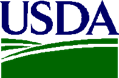 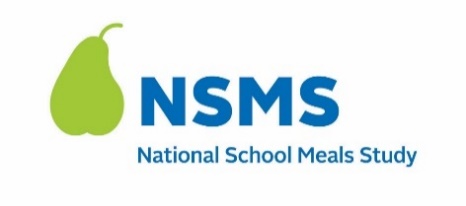 Fourth Access, Participation, Eligibility and Certification Study Series (APEC IV)E1. HOUSEHOLD SURVEYSTUDY ID NUMBER:	|     |     |     |     |     |     |     |     |DATE:	|     |     | / |     |     | / |  2  |  0  |  2  |     |	 MONTH       DAY               YEARINTERVIEWER ID NUMBER: |     |     |     |     |     |INTRODUCTION AND OBTAINING INFORMED CONSENT INTRO1.	TIME INTERVIEW BEGAN:	|     |     |:|     |     |	 	              HOUR   MINUTE      	AM	1	PM	2PROGRAMMER NOTE 01: AUTOMATICALLY RECORD DATE AND TIME INTERVIEW BEGAN.	INTRO2. INTERVIEW MODE:[Zoom, with video]	1[Zoom, without video]	2OTHER, SPECIFY	96________________________________________________INTRO3.	INDICATE THE PARENT/GUARDIAN RESPONDENT[identified parent/guardian]	1[second identified parent/guardian	2ANOTHER PERSON, SPECIFY	96PROGRAMMER NOTE 01a: LIST ALL PARENTS IN STUDY RECORDSINTRO4.	CODE IF OBVIOUS, OR ASK:  Does [TARGET STUDENT NAME] live with you?YES	1NO	2 (Go to Script 4)INTRO TO CONSENT: ASK RESPONDENT TO REFER TO THE CONSENT FORM SENT VIA EMAIL OR MAIL		Le agradecemos por aceptar participar en el Estudio Nacional de Comidas Escolares (NSMS, por sus siglas en inglés). Esta entrevista toma unos 45 minutos. Como agradecimiento, usted recibirá hasta 60 dólares por contestar la encuesta y tener disponible documentación sobre sus ingresos. La participación en este estudio es voluntaria y no afectará ningún beneficio que usted o su hijo reciban ahora o en el futuro. Toda la información se mantiene en privado y nunca se usará de ninguna manera que pudiera identificarlo a usted o a su hijo. 	Por favor, revise este documento en el que se describe este estudio y lo que le pediremos hacer. ASK RESPONDENT TO REFER TO THE CONSENT FORM. Avíseme si tiene alguna pregunta. 	REFER TO PRIVACY SECTION OF CONSENT FORM: En esta sección se describen los pasos que el estudio toma para proteger su privacidad. Entre esos pasos está el acuerdo que firmé para mantener su información en privado. 	WHEN PARENT/GUARDIAN IS FINISHED, ASK: ¿Tiene alguna pregunta? TAKE TIME TO ANSWER ALL QUESTIONS APPROPRIATELY. 	Ahora, quisiera pedirle que dé su autorización verbal para indicar que acepta participar en la entrevista. 	INTERVIEWER: READ THE CONSENT FORM TO RESPONDENT IF REQUESTED OR IT APPEARS THERE IS READING DIFFICULTY. CONTINUE	1INTRO5.		DID PARENT/GUARDIAN GIVE VERBAL CONSENT?YES	1(GO TO INTRO6)NO	2 (GO TO SCRIPT 2)PROGRAMMER: DISPLAY THE CASE ID NUMBERINTRO6.	Anteriormente le enviamos por [correo electrónico/correo] una copia del formulario de consentimiento para sus propios archivos. Ahora bien, si no tiene preguntas, podemos comenzar. CONTINUE	1INTRO7.	Quisiéramos grabar sus preguntas y respuestas para fines de capacitación y control de calidad. Quisiera continuar ahora a menos que usted tenga preguntas. CONTINUE	1DID NOT ALLOW RECORDING	7 (GO TO INTRO9)INTRO8.	Hoy es [insert date]. La grabadora está encendida. ¿Tengo su permiso para continuar? CONTINUE	1 (GO TO SECTION A)DID NOT ALLOW RECORDING	7 (GO TOINTRO9)INTRO9.	Está bien. No grabaremos la entrevista. CONTINUE	1 (GO TO SECTION A) INTRO10.	INTERVIEWER: USE STUDY PROCEDURES TO DOCUMENT WHY CONSENT WAS NOT OBTAINED OR WHY INTERVIEW WAS NOT CONTINUED.NOT A GOOD TIME, SCHEDULE REVISIT	(CLOSE SCRIPT # 1)REFUSED OR NOT INTERESTED	(CLOSE SCRIPT # 2)NOT SURE ABOUT DOING OR HAS QUESTIONS	(CLOSE SCRIPT # 2)IDENTIFIED PARENT/GUARDIAN NOT AVAILABLE 	(CLOSE SCRIPT # 3)IDENTIFIED PARENT/GUARDIAN IS NOT CORRECT	(CLOSE SCRIPT # 4)NO LONGER HAS CUSTODY OF FOSTER CHILD	(CLOSE SCRIPT # 4)TARGET STUDENT RESIDES IN GROUP HOME	(CLOSE SCRIPT # 4)TARGET STUDENT DECEASED	(CLOSE SCRIPT # 5)CLOSE SCRIPTS: SCRIPT 1:	SCHEDULE NEW APPOINTMENT: Tratemos de encontrar cuándo es mejor para usted. ¿Qué día y a qué hora le conviene más a usted? INTERVIEWER: CHECK YOUR AVAILABILITY FOR THAT TIME AND DATE, IF AVAILABLE CONFIRM DATE AND TIME AND ADD TO YOUR CALENDAR. IF NOT AVAILABLE, lo siento no estoy disponible ese día, pero puedo INSERT DATE AND TIME, ¿usted podría? Gracias por su tiempo el día de hoy. SCRIPT 2:	ADDRESS RESPONDENT CONCERNS: APPLY REFUSAL CONVERSION TECHNIQUES AND FAQS TO ANSWER QUESTIONS OR ADDRESS CONCERNS. AGREED TO PARTICIPATE	(GO BACK TO 03)REFUSAL	(GO TO SCRIPT #5)SCRIPT 3:	COLLECT GOOD TIME TO REACH IDENTIFIED PARENT/GUARDIAN: Lamento no haber podido hablar con [padre/madre/tutor (guardián)] el día de hoy. ¿Cuándo sería un buen momento para hablar con (él/ella) por teléfono para fijar una nueva cita? RECORD THE CALL BACK INFORMATION.  Gracias por su tiempo el día de hoy. SCRIPT 4:	CONTACT INFORMATION FOR BEST ADULT TO ANSWER QUESTIONS: Lo siento, pero debo hablar con uno de los padres o con el tutor (guardián) que vive con [TARGET STUDENT]. IF NEEDED: ¿Cuándo sería un buen momento para hablar con (él/ella) por teléfono para fijar una nueva cita? RECORD THE CONTACT INFORMATION.  Gracias por su tiempo el día de hoy. SCRIPT 5:	REFUSAL:  Aceptamos su decisión de no participar. Gracias por su tiempo el día de hoy. (GO TO INTRO10)A1_INTRO	Las siguientes preguntas son acerca de [Target Student Name] y de su asistencia semanal habitual a [Target School]. 			CONTINUE……………………………………….1A2.	¿Estudia [Target Student Name] actualmente en [Target School]?YES		1	(GO TO A5)NO		2A3.	¿Estudia [Target Student Name] en otra escuela? IF YES, ASK A3a.A3a.	¿En qué escuela estudia [Target Student Name] actualmente? SCHOOL NAME: 	CITY, STATE:	A4.	¿Cuándo dejó [Target Student Name] de estudiar en [Target School]?	PROBE: ¿Ocurrió al principio, a mediados o al final del mes? IF BEGINNING ENTER 5, IF MIDDLE ENTER 15, IF END ENTER 25.|___|___| / |___|___| / |___|___|              (GO TO A7)	MONTH	DAY	YEARA5.	¿Ha estudiado [Target Student Name] en [Target School] desde el comienzo del año escolar? PROBE: Por “año escolar” me refiero al año escolar actual de 2023-2024. YES……………….(GO TO SECTION B if sampled from SY 2023/2024 roster.           	           GO TO A8 if sampled from SY 2022/2023 roster.)NO………………. (ASK A5a)A5a.	¿Cuándo comenzó [Target Student Name] a estudiar en [Target School] en este año escolar? 	PROBE: ¿Ocurrió al principio, a mediados o al final del mes? IF BEGINNING ENTER DAY AS 5, IF MIDDLE ENTER DAY AS 15, IF END ENTER DAY AS 25.|___|___| / |___|___| / |___|___|		(GO TO SECTION B)	MONTH	DAY	YEARA7.	Gracias por su tiempo. Esta entrevista es específicamente para estudiantes que estudiaron en [Target School] en este año escolar, 2023-24. No podremos hacerle una entrevista. (END SURVEY)A8.	¿Ha presentado o presentará su hogar una solicitud formal para comidas gratuitas o de precio reducido para [Target Student Name] para el año escolar 2023-24? YES, se presentó una solicitud 		1YES, se presentará una solicitud		2NO, no se presentó ni se presentará la solicitud		   3 (GO TO A10)A9.	¿Cuándo presentó/presentará la solicitud para comidas gratuitas o de precio reducido para [Target Student Name] para el año escolar 2023-24?|___|___| / |___|___|___|___|   (GO TO SECTION B)	MONTH / YEARNOTE TO PROGRAMMERS: USE THIS MONTH AND YEAR AS THE “APPLICATION MONTH” FOR STUDENTS SAMPLED FROM THE 2022-2023 ROSTER.A10.	¿Se aprobó directamente a [Target Student Name] para comidas gratuitas para el año escolar 2023-24? Es decir, ¿determinó la escuela que [Target Student Name] reúne los requisitos para recibir comidas gratuitas o de precio reducido? YES		1 (GO TO SECTION B)NO		2 (GO TO A11)DON”T KNOW		3 (GO TO SECTION B)A11.	Gracias por su tiempo. Esta entrevista es específicamente para estudiantes que solicitaron y que fueron directamente aprobados para recibir comidas gratuitas o de precio reducido en el año escolar 2023-24. No podremos hacerle una entrevista. (END SURVEY)B1.	Las siguientes preguntas son acerca de las comidas que [Target Student Name] consume en la escuela. 	Le preguntaré si su (hijo/hija) comió un desayuno o almuerzo escolar cada día durante la última semana completa de escuela. Me refiero a las comidas que se proporcionan con el Programa de Desayunos y Almuerzos Escolares. Estas son las comidas que aparecen en el menú, ya sean gratuitas o a precio único, a diferencia de alimentos específicos que se compran por separado. 			CONTINUE………………………..1B2START.	¿Cuándo fue la última semana completa de escuela? 	INTERVIEWER: USE CALENDAR TO ASSIST.	ENTER A VALID DATE WITH THE WEEK STARTING ON MONDAY.B2END   AUTOCODE B2END WITH THE FRIDAY OF THE WEEK STARTING ON MONDAY IN B2STARTB3.	Ahora, por favor piense en la última semana de escuela, que vendría siendo (de lunes a viernes de la última semana/de lunes —DATE a viernes— DATE). 	¿En qué días de la semana asistió a la escuela [Target Student Name] todo el día o parte del día? 	NOTE TO INTERVIEWER: IF RESPONDENT MAKES A STATEMENT ABOUT THE ENTIRE WEEK, ENTER DATA FOR EACH DATE.
	ATTENDED	DID NOT		ATTEND	a.	MONDAY, DATE		1	2	b.	TUESDAY, DATE		1	2	c.	WEDNESDAY, DATE		1	2	d.	THURSDAY, DATE		1	2	e.	FRIDAY, DATE		1	2	B4a.	¿Comió [Target Student Name] desayuno en la escuela (el DAY, DATE)? YES		1NO		2	(GO TO BOX 1)B5.	¿Era ese desayuno mediante el Programa de Desayunos Escolares? 	PROBE: El Programa de Desayunos Escolares consiste en un grupo de alimentos del menú que son gratuitos o si tienen costo, se pagaron a un precio único, a diferencia de los alimentos específicos que se compran por separado. YES		1NO		2B6.	Usted mencionó que [Target Student Name] no consumió el desayuno provisto por el Programa de Desayunos Escolares en ningún día en que (él/ella) asistió a la escuela durante la última semana que asistió a la escuela. ¿Por qué [Target Student Name] no comió el desayuno escolar durante esa semana? AFTER RESPONSE, SAY: ¿Hubo otras razones? (MARK ALL THAT APPLY)COME DESAYUNO EN LA CASA		1TRAE DESAYUNO DE LA CASA		2NO LE GUSTA LA COMIDA DE LA ESCUELA		3NO TIENE TIEMPO SUFICIENTE PARA COMER EN LA ESCUELA		4EL ESTUDIANTE NO COME DESAYUNO		5ESTÁ A DIETA		6NO LE GUSTA ESPERAR EN LA FILA		7EL ESTUDIANTE PIENSA QUE SOLO LOS ESTUDIANTES 
DE BAJOS INGRESOS 
COMEN DESAYUNOS ESCOLARES		8EL ESTUDIANTE NO COME DESAYUNO ESCOLAR 
PORQUE SUS AMIGOS NO LO HACEN		9CODE IF PREVIOUSLY MENTIONED: NO ESTABA EN LA ESCUELA 	ESA SEMANA/ESTUVO ENFERMO TODA LA SEMANA		10LLEGÓ TARDE A LA ESCUELA TODOS LOS DÍAS DE 
ESA SEMANA		11TUVO CLASES TEMPRANO EN LA MAÑANA ESA SEMANA		12AL ESTUDIANTE O A SUS PADRES LES DA MUCHA 
VERGÜENZA PARTICIPAR		13DESAYUNA FUERA DE LA ESCUELA………………………….. 14PREFIERE COMPRAR ALIMENTOS DEL MENÚ		15NO ES CONVENIENTE…………………………………………….. 16OTRO (ESPECIFIQUE)		96B8a.	¿Almorzó [Target Student Name] en la escuela (el DAY, DATE)? YES		1NO		2	(GO TO BOX 3)B9.	¿Fue ese almuerzo mediante el Programa de Almuerzos Escolares? 	PROBE: El Programa de Almuerzos Escolares consiste en un grupo de alimentos del menú que son gratuitos o si tienen costo, se pagaron a un precio único, a diferencia de los alimentos específicos que se compran por separado. YES		1NO		2B10.	Usted mencionó que [Target Student Name] no consumió el almuerzo escolar en ningún día en que asistió a la escuela. ¿Por qué (él/ella) no recibió almuerzo escolar durante esa semana? 	AFTER RESPONSE, SAY: ¿Hubo otras razones? (MARK ALL THAT APPLY).PREFIERE TRAER ALMUERZO DE LA CASA		1ALMUERZA EN LA CASA		2NO LE GUSTA LA COMIDA DE LA ESCUELA		3NO TIENE TIEMPO SUFICIENTE 
PARA COMER EN LA ESCUELA		4EL ESTUDIANTE NO ALMUERZA		5ESTÁ A DIETA		6NO LE GUSTA ESPERAR EN LA FILA		7EL ESTUDIANTE PIENSA QUE SOLO LOS ESTUDIANTES 
DE BAJOS INGRESOS COMEN ALMUERZOS ESCOLARES		8EL ESTUDIANTE NO COME ALMUERZO ESCOLAR 
PORQUE SUS AMIGOS NO LO HACEN		9CODE IF PREVIOUSLY MENTIONED: NO ESTABA EN LA 
ESCUELA ESA SEMANA/
ESTUVO ENFERMO TODA LA SEMANA		10LLEGÓ TARDE A LA ESCUELA 
TODOS LOS DÍAS DE ESA SEMANA		11TUVO CLASES DURANTE 
LA HORA DE ALMUERZO ESA SEMANA		12AL ESTUDIANTE O A SUS PADRES LES DA MUCHA 
VERGÜENZA PARTICIPAR		13ALMUERZA FUERA DE LA ESCUELA	……	14PREFIERE COMPRAR ALIMENTOS DEL MENÚ		15NO TUVO HAMBRE/NO QUISO ALMORZAR…………………….	..16OTRO (ESPECIFIQUE)		96B12.	INTERVIEWER: DID [TARGET STUDENT NAME] HELP THE RESPONDENT WITH THE QUESTIONS ON MEALS EATEN AT SCHOOL?YES	1	 (GO TO SECTION C)NO	2	 (GO TO SECTION C)B13.	Voy a preguntarle con qué frecuencia comió normalmente [Target Student Name] desayuno o almuerzo cada semana en la que asistió a [Target School]. Por desayuno o almuerzo me refiero a los alimentos que la escuela de [Target Student Name] proporciona a los estudiantes conforme al Programa de Desayunos y Almuerzos Escolares. Los alimentos escolares son alimentos que incluyen un grupo de alimentos del menú sin costo o por los que se pagó una cantidad, que fueron comprados por un precio único, a diferencia de los alimentos individuales, como ensaladas, carnes o postres, que se compran por separado.		Cuando [Target Student Name] estaba yendo a [Target School], ¿cuantos días en una semana normal comió desayunos escolares? |___|NUMBER OF DAYS ATE SCHOOL BREAKFASTSINTERVIEWER: IF NONE, DID NOT EAT SCHOOL BREAKFAST, ENTER 0B14.	Cuando [Target Student Name] estaba yendo a [Target School], ¿cuantos días en una semana normal comió almuerzos escolares? |___|NUMBER OF DAYS ATE SCHOOL LUNCHESINTERVIEWER: IF NONE, DID NOT EAT SCHOOL BREAKFAST, ENTER 0C_INTRO1   Las siguientes preguntas son acerca de sus opiniones acerca del programa de comidas escolares, el cual incluye tanto al programa de desayunos como el programa de almuerzos. C1. Como padre, madre o guardián, ¿daría una calificación al programa de comidas escolares, generalmente, en la escuela de [Target Student Name] de… Excelente			1	Muy buena		2	Buena			3	Regular o			4 	Deficiente	5NO TIENE OPINIÓN		6 C2. ¿De qué maneras le ayuda como padre, madre o guardián la disponibilidad de comidas escolares? (MARK ALL THAT APPLY).	ME AHORRA DINERO EN LA COMIDA				1	EL ESTUDIANTE RECIBE UNA COMIDA SALUDABLE 		2	NO TENGO QUE PREOCUPARME POR SU ALMUERZO	3	NO TENGO QUE PREOCUPARME POR SU DESAYUNO	4	AHORRA TIEMPO 						5	OTRO								6NO ME AYUDA							7OTRO (ESPECIFIQUE)						96C3. ¿Qué haría que los programas de comidas escolares fueran de más ayuda para usted? (MARK ALL THAT APPLY).	QUE NO TUVIERA QUE PREOCUPARME POR COMPLETAR LA SOLICITUD		1	QUE RECIBIERA LAS COMIDAS GRATIS 						2	QUE RECIBIERA LAS COMIDAS A MENOR PRECIO					3QUE NO TUVIERA QUE PENSAR EN CÓMO PAGAR (P. EJ. DEPOSITAR
	DINERO EN LA CUENTA, DARLE DINERO AL ESTUDIANTE)			4	QUE SUPIERA O PUDIERA CONFIAR EN QUE LAS COMIDAS 
		SON SALUDABLES								5	QUE A MI HIJO LE GUSTARA LA COMIDA						6	QUE MI HIJO ESCOGIERA COMIDA SALUDABLE 					7QUE LAS COMIDAS CUMPLIERAN CON LAS RESTRICCIONES 
	DIETETICAS DE MI HIJO (P. EJ., ALERGIAS, RESTRICCIONES 
	RELIGIOSAS,DIETA VEGETARIANA)						8	NADA											9OTRO (ESPECIFIQUE)									96C_INTRO2   Las siguientes preguntas son acerca de lo que usted cree que opina [Target Student Name] sobre las comidas escolares. C4. Generalmente, ¿qué calificación cree que [Target Student Name] daría a las comidas escolares que recibe? ¿Diría usted que (él/ella) opina que las comidas escolares son... ?Excelentes		1Muy buenas		2Buenas		3Regulares o		4 Deficientes		5A continuación, me gustaría hacerle preguntas acerca de la solicitud que llenó para los programas de alimentos escolares para este año escolar. ASK EVERYONE.D0.	¿Llenó una solicitud para comidas gratuitas o de precio reducido? YES		1	NO		   2 GO TO SECTION ED1. 	¿Qué tan fácil o difícil fue para usted llenar la solicitud? ¿Fue...? Muy fácil,		1Algo fácil,		2Ni fácil ni difícil,		3Algo difícil o		4Muy difícil?		5D2.	¿Pudo llenar la solicitud en el idioma de su elección? YES		1NO		2THERE IS NO QUESTION D3. D4. ¿Cómo presentó la solicitud? Un formulario en papel			1 (GO TO D11a)Por correo electrónico			2 (GO TO D11a)Por Internet, pero no por email 			3 (GO TO D11a)Por teléfono o 			4Otra manera (SPECIFY)			96 (GO TO D11a)D5. [IF ONLINE (D4 = 3)] Piense en el formato de la solicitud por Internet. ¿Anotó toda la información en una sola pantalla o navegó paso a paso por un proceso en varias pantallas para poder anotar su información? (PROBE AS NEEDED)INTERACTIVE (QXQ PROTOTYPE)	1TRADITIONAL	2[INTERVIEWER: ADD DETAILS IN COMMENTS TO CAPTURE RESEPONDENT’S DESCRIPTION].[IF INTERACTIVE (D5 = 1)] En esta encuesta, vamos a referirnos a la solicitud que usted acaba de describir como la "solicitud interactiva en Internet". D6. [IF INTERACTIVE (D5 = 1)] ¿Alguna vez ha presentado una solicitud para comidas escolares en un formato diferente al de la solicitud interactiva? Por ejemplo, una solicitud en Internet que no tiene varias páginas para cada paso, o una solicitud en papel. YES	1NO		2 (GO TO D9)D7. [IF INTERACTIVE (D5=1) AND D6 = 1] Piense en la solicitud interactiva en Internet en comparación con otras solicitudes para comidas escolares que usted ha completado anteriormente. ¿Diría que la solicitud interactiva fue...? Mucho más fácil de completar que otras 
   solicitudes de comidas escolares que 
   usted ha completado,	1Algo más fácil,	2Ni más fácil ni más difícil,	3Algo más difícil o 	4Mucho más difícil de completar	5[IF INTERACTIVE (D5=1) AND D6 = 1] Consideremos ahora algunos aspectos específicos de la solicitud interactiva en Internet. D9. [IF INTERACTIVE (D5 = 1)] ¿Hubo algo confuso o poco claro en la solicitud interactiva en Internet? YES	1NO		2 (GO TO D11a)DON’T REMEMBER		3 (GO TO D11a)D10. [IF D9=1] ¿Qué fue confuso o poco claro en la solicitud interactiva en Internet? (CODE ALL THAT APPLY.)INSTRUCCIONES AL INICIO DE LA SOLICITUD….			1CÓMO AGREGAR ESTUDIANTES			2CÓMO QUITAR ESTUDIANTES			4CÓMO DAR LOS NÚMEROS DE EXPEDIENTE DE SNAP, TANF O FDPIR 			5CÓMO AGREGAR ADULTOS EN EL HOGAR			6CÓMO QUITAR ADULTOS EN EL HOGAR			7CÓMO ANOTAR LOS INGRESOS DEL TRABAJO			8	CÓMO ANOTAR LOS INGRESOS POR ASISTENCIA PÚBLICA,PENSIÓN ALIMENTICIA O INFANTIL			9CÓMO ANOTAR LOS INGRESOS POR PENSIONES O JUBILACIÓN			10CÓMO ANOTAR OTROS INGRESOS			11OTRO			96D12. ¿Cuánta confianza tiene de que su hogar completó la solicitud correctamente? Mucha confianza	1Algo de confianza	2Ninguna confianza	3E_INTRO1: A continuación, me gustaría hacerle preguntas acerca de [Target Student Name] y los beneficios que su hogar posiblemente reciba. 			CONTINUE………………………..1E1.	¿Cuál es la relación de [Target Student Name] con usted? ¿Es [Target Student Name] su (hijo biológico/hija biológica), (hijastro o hijo adoptivo/hijastra o hija adoptiva), (hijo adoptivo temporal/hija adoptiva temporal) o fóster o tiene algún otro parentesco? (IF SOMETHING ELSE:) ¿Qué parentesco tiene? HIJO BIOLÓGICO		1HIJASTRO O HIJO ADOPTIVO		2HIJO ADOPTIVO TEMPORAL (FOSTER)		3HERMANO O HERMANA		4SOBRINO O SOBRINA		5PRIMO O PRIMA		6NIETO O NIETA		7OTRO PARIENTE		8NO PARIENTE (INCLUYE HUÉSPED O 
COMPAÑERO DE CASA/COINQUILINO)OTRO (ESPECIFIQUE)		96E3. CONFIRM IF DATE IS PRE-FILLED IF NOT PRE-FILLED ASK: ¿Cuál es la fecha de nacimiento de [Target Student Name]? |___|___|/|___|___|/|___|___|	MONTH  DAY	       YEARE4.	¿Vivía [Target Student Name] con usted en [Application Month, Year]? YES		1NO		2E4a.	¿Cuántos otros niños, aparte de [TARGET STUDENT], vivían con usted en [application month and year]?|__|__|ENTER NUMBER (enter 0, if no other children): INTERVIEWER: MAKE SURE THIS NUMBER DOES NOT INCLUDE THE TARGET STUDENT IT SHOULD ONLY INCLUDE THE NUMBER OF ADDITIONAL CHILDREN. E4b.	¿Actualmente está usted casado(a)? YES	1NO	2PROGRAMMER NOTE: INSTRUCTIONS FOR DIFFERENTIAL TEXT IN THIS SECTION: “usted, su esposo(a) y/o hijo/hijos”: IF THERE IS MORE THAN ONE CHILD (E4a ≠ 0), THEN TEXT SHOULD READ “HIJOS”. IF ONLY ONE CHILD, THEN TEXT SHOULD READ “HIJO”IF RESPONDENT IS MARRIED (E4b = 1), THEN TEXT SHOULD INCLUDE “SU ESPOSO(A)”. OTHERWISE IT SHOULD READ “USTED”. HOUSEHOLD BENEFITSE_INTRO2: Las siguientes preguntas son acerca de los beneficios que cualquier persona en su hogar recibió mediante programas del gobierno. Su hogar incluye personas que normalmente viven con usted y que comparten ingresos y gastos con usted. Esto puede incluir a familiares y no familiares, así como personas que se encuentran fuera del hogar temporalmente, por ejemplo, en la escuela, en el hospital, está fuera en una misión militar o que viven fuera del hogar por el trabajo. Será de utilidad revisar cualquier documentación que tenga sobre la participación de su hogar en estos programas para que podamos trabajar juntos para contestar las preguntas.INTERVIEWER: GIVE TIME FOR RESPONDENT TO COLLECT DOCUMENTATION. WHENEVER POSSIBLE, USE AVAILABLE DOCUMENTS TO VERIFY OR CLARIFY RESPONDENT’S RESPONSES.INTERVIEWER: IF RESPONDENT IS USING BENEFITS DOCUMENTATION, INSTRUCT RESPONDENT TO TURN THE VIDEO CAMERA ON SO YOU CAN VERIFY THE INFORMATION THROUGHOUT THIS SECTION. YOU MAY NEED THEM TO HOLD THE DOCUMENT CLOSE TO THE SCREEN FOR YOUR REVIEW. TANF BENEFITSE_INTRO 3: Hablemos de los beneficios TANF, por sus siglas en inglés, también conocidos como Asistencia Temporal para Familias Necesitadas o [State Name for TANF]. E5	Durante [application month and year], ¿recibieron usted, (su esposo/esposa) o (su hijo/sus hijos) Asistencia Temporal para Familias Necesitadas o [State Name for TANF]? YES	1	NO	2 (GO TO E9)E6.	¿Con qué frecuencia recibe este pago? POR SEMANA		1CADA DOS SEMANAS		2DOS VECES AL MES		3MENSUAL		4OTRO (ESPECIFIQUE)		96E7.	¿Tiene usted una tarjeta TANF EBT también conocida como [State Name for TANF] que me pueda mostrar? YES		1	NO		2	(GO TO E9)E8.	INTERVIEWER: DID THE RESPONDENT SHOW A VALID TANF CARD? YES		1	NO		2	E9.	¿Recibe alguna otra persona de su hogar TANF? YES………………………………………..		1NO	……	   2 (GO TO E11)E10.	¿Comparte los ingresos o gastos con esta persona? YES………………………………………..		1 (GO TO E10a)NO			2   (GO TO E11)    E10a.	¿Tiene la tarjeta TANF EBT, también conocida como tarjeta [State Name for TANF], de esta persona, que me pueda mostrar? YES………………………………………..	1	 (GO TO E10b)NO			2  (GO TO E11)     E10b.	INTERVIEWER: DID THE RESPONDENT SHOW A VALID TANF CARD? YES		1	NO		2	PROGRAMMER NOTE: IF HOUSEHOLD RECEIVES TANF BENEFITS (E5 = 1) OR (E9=1 and E10 = 1) GO TO SECTION J. THIS MEANS THE TARGET STUDENT IS CATEGORICALLY ELIGIBLE FOR FREE MEALS.SNAP BENEFITSE_INTRO 4: Ahora hablemos de los beneficios del Programa de Asistencia de Nutrición Suplementaria (SNAP, por sus siglas en inglés) que posiblemente reciba usted, su esposo(a) o su hijo/sus hijos. E11.	Durante [application month and year], ¿recibieron usted (su esposo(a)) o (su hijo/sus hijos) beneficios del Programa de Asistencia de Nutrición Suplementaria (anteriormente conocido como estampillas o cupones de alimentos o Food Stamps) también conocido como [State Name for SNAP]? YES		1	NO		2	 (GO TO E15)E12.	¿Con qué frecuencia recibe este pago?POR SEMANA		1CADA DOS SEMANAS		2DOS VECES AL MES		3MENSUAL		4OTRO (ESPECIFIQUE)		96E13.	¿Tiene usted la tarjeta SNAP EBT también conocida como tarjeta [State Name for SNAP] que me pueda mostrar? YES		1	NO		2	 (GO TO E15)E14.	INTERVIEWER: DID THE RESPONDENT SHOW A VALID SNAP CARD? YES		1NO		2E15.	¿Recibe alguna otra persona de su hogar SNAP, también conocida como tarjeta [State Name for SNAP]? YES………………………………………..1NO		2       (GO TO E17)E16.	¿Comparte los ingresos o gastos con esta persona? YES………………………………………..1 (GO TO E16a)NO	……2 E16a.	¿Tiene la tarjeta SNAP EBT también conocida como tarjeta [State Name for SNAP] de esta persona, que me pueda mostrar? YES		1	 (GO TO E16b)NO		2	 (GO TO E17)E16b.	INTERVIEWER: DID THE RESPONDENT SHOW A VALID SNAP EBT CARD? YES		1NO		2	PROGRAMMER NOTE: IF HOUSEHOLD RECEIVES SNAP BENEFITS (E11= 1) OR E15 = 1 and E16 = 1) GO TO SECTION J. THIS MEANS THE TARGET STUDENT IS CATEGORICALLY ELIGIBLE FOR FREE MEALS.OTHER BENEFITSE17.	Durante [application month and year] ¿participó usted, (su esposo(a)) o (su hijo/sus hijos) en el Programa de Distribución de Alimentos para Reservas Indígenas (FDPIR, por sus siglas en inglés)? YES		1	NO		2	 (GO TO E20)E18.	Tiene su carta de verificación de FDPIR, para que me la puede mostrar? YES		1	NO		2	 (GO TO SECTION J)E19.	INTERVIEWER: DID THE RESPONDENT SHOW A FDPIR VERIFICATION LETTER? YES		1NO		2	E20.	¿Recibe alguna otra persona de su hogar beneficios FDPIR? YES………………………………………..1NO		2 (GO TO E22)E21.	¿Comparte los ingresos o gastos con esta persona? YES………………………………………..1NO	……2E21a.	¿Tiene la carta de verificación de FDPIR, para que me la puede mostrar? YES		1	 (GO TO E21b)NO		2	 (GO TO E22)E21b.	INTERVIEWER: DID THE RESPONDENT SHOW A FDPIR VERIFICATION LETTER?? YES			1NO			2PROGRAMMER NOTE: IF HOUSEHOLD RECEIVES FDPIR BENEFITS (E17 = 1) OR (E20 = 1 and E21 =1) GO TO SECTION J. THIS MEANS THE TARGET STUDENT IS CATEGORICALLY ELIGIBLE FOR FREE MEALS.E22.	Durante [application month and year], ¿recibió algún niño en su hogar beneficios de Medicaid? YES			1NO			2 (GO TO SECTION F)E23.	¿Tiene usted la tarjeta Medicaid u otra documentación que demuestre que un niño en su hogar recibe beneficios de Medicaid, que me puede mostrar? YES			1NO			2 (GO TO SECTION F)E24.	INTERVIEWER: DID THE RESPONDENT SHOW A MEDICAID CARD? MEDICAID CARD		 1 OTHER DOCUMENTATION		2NO		.	3HH_ROSTER_FI A continuación, me gustaría hacerle preguntas acerca de las personas que viven aquí con usted. ASK EVERYONE.F1.	Tengo registrado su nombre como [parent/guardian name]. ¿Es correcto? 	INTERVIEWER: SPELLING OF RECORDED NAME SHOULD BE CONFIRMED.	IF FIRST AND LAST NAME ARE NOT DISPLAYED, ANSWER NO AND COLLECT FULL NAME AT F2. YES		1	(GO TO F3)NO		2	(GO TO F2)F2.	¿Me puede indicar como se escribe correctamente su nombre? 	FIRST NAME	LAST NAMEF3.	Sin incluirse a usted mismo(a), ¿cuántas personas viven con usted? Por favor incluya bebés, niños pequeños, personas que no están relacionadas con usted y personas que se encuentran fuera del hogar temporalmente, por ejemplo, en la escuela, en el hospital, está fuera en una misión militar o que viven fuera del hogar por el trabajo. No incluya a personas que estén encarceladas ni niños que no viven con usted. |___|___|PROGRAMMER: IF INTRO4 = 1 (LIVES WITH TARGET STUDENT) OR E4= 1 (LIVES WITH TARGET STUDENT)  AND F3 = 0 DISPLAY THE FOLLOWING ERROR MESSAGE” DADO QUE [TARGET STUDENT NAME] VIVE O VIVÍA CON USTED, LA RESPUESTA DEBE SER 1 O MÁS”F5.	Por favor, dígame el primer nombre de todas las personas que viven aquí con usted. 	FILL IN NAME OF RESPONDENT IN POSITION #1 	FILL IN NAME OF TARGET STUDENT IN POSITION#2.	PROBE: ¿Quién más vive con usted? NOTE TO READER: FOR DEMONSTRATION PURPOSES QUESTIONS F6 THROUGH F12 ARE SHOWN FOR 3 HOUSEHOLD MEMBERS. WHEN PROGRAMMED, THESE QUESTIONS WILL LOOP TO BE ASKED OF ALL HOUSEHOLD MEMBERS.RECORD RESPONDENT FIRST, TARGET STUDENT SECOND, THEN RECORD NAMES OF ALL OTHER HOUSEHOLD MEMBERS ACROSS THE GRID FIRST, THEN ASK F6 THROUGH F12 FOR EACH PERSON.	ASK OF EVERYONEF13.	Me acaba de decir que vive(n) [number of persons on household roster] persona(s) con usted. Esto incluye a: [name of all reported persons]. Solo para confirmar, ¿incluyó a todas las personas que viven con usted, incluidos bebés, niños pequeños, personas que no están relacionadas con usted y personas que se encuentran fuera del hogar temporalmente? YES	1NO	2	 (RETURN TO F5 AND ADD NAMES TO THE HOUSEHOLD ROSTER)F14.	Para la próxima pregunta, no incluya a visitantes temporales. ¿Vivía alguna persona con usted en este hogar en [application month and year] que actualmente no viva con usted? 	IF NEEDED, ADD: Este es el mes en que usted reportó sus ingresos cuando se revisó la elegibilidad de [Target Student Name] para los beneficios de alimentos escolares en [Target School].YES	1	(GO TO F15)NO	2	(GO TO F18a)F15.	¿Cuántas otras personas vivían con usted en [application month and year]? |___|ADDITIONAL HOUSEHOLD MEMBERSF16.	Por favor, dígame el primer nombre de la otra persona o personas que vivieron con usted en [application month and year] que ya no viven aquí con usted. ______________________________NAME OF OTHER PERSON # 1______________________________NAME OF OTHER PERSON # 2______________________________NAME OF OTHER PERSON # 3ASK F17 TO F19 FOR EACH PERSON LISTED ON ROSTER UNDER AGE 18 OR THE TARGET STUDENT REGARDLESS OF AGE [EXCLUDING FOSTER CHILD].F17.	En [application month and year], ¿pagó usted (o su esposo(a)/pareja) algún gasto del hogar o proporcionó ayuda financiera a [name of each child under age of 18 who is not identified as a foster child]? Esta pregunta se refiere a sus propios ingresos y recursos para sustentar económicamente a [name], no los ingresos y recursos de otros, de los cuales preguntaremos después. YES		1NO		2F18.	En base a la información que usted proporcionó acerca de las personas que viven en su hogar, estas personas son consideradas adultas en este estudio, es decir personas de 18 años de edad o mayores. INTERVIEWER READ LIST.	¿Incluye mi lista a todas las personas que se les considera adultas en este hogar?YES		1	NO		2	(RETURN TO F5)F18a.	En [application month and year], ¿compartió usted ingresos o gastos con [Name of each adult household member on the created list in Box 8]?YES		1NO		2REPEAT QUESTION FOR EACH ADULT HOUSEHOLD MEMBER CREATED IN BOX 8. PROGRAMMER NOTE: IF F18A = 1, ASK INCOME QUESTIONS FOR EACH HOUSEHOLD MEMBER.F22.	ASK F22 ONLY IF ANY NAMED CHILD’S RELATIONSHIP TO THE RESPONDENT IS FOSTER CHILD (F6 = 3)	¿Quién tiene la responsabilidad legal para [name of foster child]? SELECT NAME(S) FROM HOUSEHOLD ROSTER (INCLUDE ADULTS DO NOT INCLUDE TARGET STUDENT IF 18 OR OLDER)		1SOMEONE OUTSIDE THE HOUSEHOLD		2AN AGENCY		3OTHER, SPECIFY		96SOURCES: Ahora le preguntamos sobre las fuentes de ingresos y beneficios que usted y otros miembros de su hogar tienen cada mes. Si bien estas preguntas pueden parecer personales, son importantes para comprender el proceso de solicitud para el programa de comidas escolares y las necesidades de las familias cuyos hijos están inscritos en el distrito escolar [Target School District Name]. Queremos asegurarle de que todas sus respuestas se mantendrán bajo estricta privacidad. ASK G1-G6 OF EACH CHILD UNDER THE AGE OF 18 OR THE TARGET STUDENT, REGARDLESS OF AGE, WHO HAD FINANCIAL SUPPORT FROM THE PARENT OR GUARDIAN.G1.	Durante [application month and year], ¿recibió ([Target Student Name]/[child’s name]) ingresos por empleo, beneficios de seguridad social o beneficios de supervivientes de discapacidad, ingresos de personas fuera del hogar, una pensión, anualidad, fideicomiso o de alguna otra fuente? Esto es ingresos que se le pagaron directamente a su hijo(a), y no ingresos que usted cobró directamente.YES		1NO		2	(REPEAT G1 FOR EACH CHILD, AFTER LAST CHILD GO TO BOX 13)G2.	¿Cuál fue la fuente de esos ingresos? SELECT ALL THAT APPLY	PROBE: ¿Hubo otras fuentes de ingresos? EMPLEO		1	(ASK G3)BENEFICIOS DE SEGURIDAD SOCIAL O 
BENEFICIOS DE SUPERVIVIENTES DE 
DISCAPACIDAD		2	(ASK G4)PERSONAS QUE NO SON 
PARTE DEL HOGAR		3	(ASK G5) PENSIÓN, ANUALIDAD O FIDEICOMISO		4	(ASK G6)OTRO, ESPECIFIQUE		96	(ASK G7)G3.	¿Cuánto recibió [Target Student Name] en [application month and year] del empleo? $ |___|,|___|___|___|G4.	¿Cuánto recibió [Target Student Name] en [application month and year] por concepto de beneficios de Seguridad Social o Beneficios de Supervivientes de Discapacidad?$ |___|,|___|___|___|G5.	¿Cuánto recibió [Target Student Name] en [application month and year] de personas que no son parte del hogar? $ |___|,|___|___|___|G6.	¿Cuánto recibió [Target Student Name] en [application month and year] por concepto de pensiones, anualidades o fideicomisos? $ |___|,|___|___|___|G7.	¿Cuánto recibió [Target Student Name] en [application month and year] de otras fuentes? $ |___|,|___|___|___|REPEAT G1 TO G7 FOR ALL CHILDREN IN CREATED LIST CREATED IN BOX 12.INTERVIEWER: ASK THE  RESPONDENT TO REFER TO THE  INCOME WORKSHEET AS A REFERENCE SO THEY CAN FOLLOW ALONG AND SELECT INCOME SOURCES. G8_INTRO. Mientras le hago las siguientes preguntas, por favor, consulte la hoja de trabajo de ingresos del hogar que indica las fuentes de sus ingresos. CONTINUE		1G8.	 ¿Tiene a mano la hoja de trabajo de ingresos, incluso si no lo ha completado? YES		1NO		2 G8a.	INTERVIEWER: IS RESPONDENT ABLE TO TELL THE INCOME SOURCE NUMBER FROM EITHER THE INCOME WORKSHEET FOR [RESPONDENT/PERSON NAME]?YES		1NO		2	CONTINUE TO G9ASK G8B FOR ALL NAMES ON CREATED LIST IN BOX 13, STARTING WITH RESPONDENT.G8b.	De acuerdo con su hoja de trabajo, por favor, dígame el número que corresponde a cada fuente de ingresos o pagos de beneficios que recibió [usted/Target Person Name] durante [application month and year]. INTERVIEWER PROBE: ¿Recibió [usted/Target Person Name] ingresos de alguna otra fuente que no haya mencionado o que no apareció como una opción en la hoja de trabajo? ASK UNTIL RESPONDENT CONFIRMS THERE IS NO OTHER SOURCE OF INCOME OR BENEFITS FOR RESPONDENT/PERSON. IF YES, SPECIFY AND RECORD. THIS SOURCE WILL BE INCLUDED IN SECTION H.PROGRAMMER NOTE: ALLOW UP TO 10 INCOME/BENEFITS SOURCES PER PERSON. INTERVIEWER: CHECK THE BOX ASSOCIATED WITH EACH SOURCE TYPE FOR HOUSEHOLD INCOME AND BENEFIT PAYMENT TYPE REPORTED BY THE RESPONDENT  01-Ingresos por trabajo pagado  02-Compensación por desempleo 03-Indemnización por accidentes laborales 04-Beneficios de huelga 05-Seguro Social o jubilación ferroviaria  06-Pensión privada, anualidades o beneficios de sobrevivientes 07-Beneficios en efectivo de las fuerzas armadas (no incluye el salario de combate) 08-Beneficios de veteranos 09-Beneficios del gobierno por discapacidad o Ingreso Suplementario de Seguridad (SSI)  10-Beneficios privados por discapacidad 11-Pagos de pensión alimenticia 12-Pagos de pensión infantil 13-Intereses, dividendos, ganancias de capital, ingresos de fideicomiso, herencias, distribuciones de cuentas 401k o ingresos financieros 14-Ingreso de otros en forma de rentas  15-Ganancia o pérdida de un negocio no agrario  16-Ganancia o pérdida de un negocio agrario 17-Asistencia financiera a estudiantes de universidad (sin incluir matrícula, libros, tarifas) 18-Pagos regulares o retiros de grandes concesiones o resoluciones de pago  19-Contribuciones regulares de personas fuera del hogar 20-Derechos de autor netos o ganancias de premios  21-Beneficios de asistencia general (sin incluir TANF o SNAP).	SOURCE 22 WAS REMOVED  23-Programa federal para la enfermedad pulmonar minera 24-Otro tipo de beneficio público. No incluya WIC, SCHIP, SNAP, TANF, FDPIR, Medicado ni subsidios por la crianza de hijos adoptivos temporales o foster. SPECIFYPROGRAMMER NOTE: IF G8A = 1 (YES), SKIP G9 THROUGH G33, OTHERWISE ASK G9-G33 ONE QUESTION AT A TIME.INTERVIEWER: CONFIRM THAT REPORTING IS COMPLETE BY PROBING:¿HAY OTRA FUENTE DE INGRESOS QUE NO ME HA MENCIONADO? ASK UNTIL RESPONDENT CONFIRMS THERE IS NO OTHER SOURCE OF INCOME OR BENEFITS FOR RESPONDENT/PERSON’S NAME.IF YES, SPECIFY AND RECORD. THIS SOURCE WILL BE INCLUDED IN SECTION H.H INTRO1: Ahora, me gustaría preguntarle sobre las distintas cantidades de ingresos que usted y otros adultos en su hogar recibieron de las fuentes que acaba de reportar. Para cada tipo de ingreso que usted reportó, revisaremos el ingreso y juntos veremos sus documentos para asegurarnos de tener las cantidades correctas. Podemos tomarnos un pequeño descanso ahora para que pueda reunir la documentación. Los tipos de documentos que me gustaría ver son: talones de cheques, comprobantes de pago, declaración de impuestos sobre ingresos de trabajo del año pasado, recibos por trabajos pagados en efectivo, extractos o resúmenes de ganancias, registros de negocios, cartas de aprobación, o resúmenes de estados de cuenta que acompañen su pensión o pago de beneficios. INTERVIEWER: ASK THE RESPONDENT IF THEY HAVE DOCUMENTATION TO REVIEW WHILE ANSWERING QUESTIONS. WAIT FOR RESPONDENT TO COLLECT DOCUMENTS THEN CONTINUE ON TO ASK INCOME AND EARNING AMOUNTS.  INTERVIEWER: IF RESPONDENT IS USING INCOME DOCUMENTATION, INSTRUCT RESPONDENT TO TURN THE VIDEO CAMERA ON SO YOU CAN VERIFY THE INFORMATION THROUGHOUT THE SECTION. YOU MAY NEED THEM TO HOLD THE DOCUMENT CLOSE TO THE SCREEN FOR YOUR REVIEW. H_INTRO2: Me acaba de mencionar que (usted/[person’s name]) tuvo ingresos por empleos pagados durante [application month and year]. Trabajemos juntos usando la documentación que tiene a disposición para documentar el pago total recibido. INTERVIEWER: WHENEVER POSSIBLE, USE AVAILABLE DOCUMENTS TO VERIFY OR CLARIFY RESPONDENT’S RESPONSES.H1.	Necesitamos anotar la cantidad de ingresos que (usted/[person’s name]) recibió de todos los empleos pagados que tuvo durante [application month and year]. La cantidad que necesito es la cantidad bruta o total, antes de impuestos y otras deducciones, la cual no es la cantidad neta que se llevó a casa. Por favor, incluya propinas, comisiones y pago regular de horas extra. Por favor, no incluya ganancias o pérdidas del negocio agrario o negocio de tipo no agrario, asociación, o práctica profesional (suyo/de [person’s name]) en [application month and year]. 	¿Qué cantidad recibió (usted/[person’s name]) de un empleo pagado durante [application month and year]? 	IF APPROPRIATE, ADD: Probablemente podamos obtener la cantidad de la declaración de ingresos. 	IF NEEDED, ADD: ¿Tiene una declaración de ingresos? IF DOCUMENTATION IS NOT AVAILABLE, ADD: Puede dar una respuesta aproximada. $ |___|___|,|___|___|___|H2.	¿Con qué frecuencia le pagan estos ingresos a (usted/[person’s name])? POR HORA		1	(GO TO H3)POR DÍA		2	(GO TO H3)POR SEMANA		3	(GO TO H3)CADA DOS SEMANAS (QUINCENAL)		4	(GO TO H3)DOS VECES AL MES		5	(GO TO H3) MENSUAL		6	(GO TO H4) TRIMESTRAL		7	(GO TO H4)ANUAL		8	(GO TO H4)OTRO, ESPECIFIQUE		96	(GO TO H4)H20S. HOW OFTEN ARE THESE EARNINGS PAID TO [PERSON’S NAME]?H3.	¿[Cuántas horas/Cuántos días/Cuántas veces] (trabajó/le pagaron a) (usted/[person’s name]) durante [application month and year]. Nos puede dar su mejor cálculo de [horas/días/veces]. IF APPROPRIATE, ADD: Si le parece más fácil, me puede decir la cantidad de [horas trabajadas/días que trabajó] semanalmente. 	INTERVIEWER: IF WEEKLY HOURS/DAYS WORKED IS REPORTED RECORD NUMBER REPORTED AND ADD A REMARK (F9).	INTERVIEWER: IF RESPONDENT ANSWERS DON’T KNOW, A COMMENT MUST BE ENTERED FOR CLARIFICATION.|___|___|HOURS WORKED/DAYS WORKED/TIMES PAIDH4.	INTERVIEWER: WAS DOCUMENTATION AVAILABLE TO PROVIDE DETAILS ABOUT THIS PERSON’S EARNINGS FROM A PAID JOB?YES		1	NO		2	(GO TO H11)H5.	INTERVIEWER: WHAT TYPE OF DOCUMENT WAS DISPLAYED? (CODE ALL THAT APPLY.)TALONES DE CHEQUES O COMPROBANTES DE PAGO		1DECLARACIÓN DE IMPUESTOS		2RECIBOS POR TRABAJOS PAGADOS EN EFECTIVO		3EXTRACTOS O RESÚMENES DE GANANCIAS		4REGISTROS DE NEGOCIOS		5CARTAS DE APROBACIÓN /CONTRATOS		6RECIBOS DE GASTOS		7FORMULARIOS W2 ……………………………………		8EXTRACTO BANCARIO……………………….. 		9OTRO, ESPECIFIQUE		96H5OS.	SPECIFY THE TYPE OF DOCUMENT	__________________________H6.	INTERVIEWER: WHAT WAS THE PERIOD ENDING DATE ON THE DOCUMENT?|___|___| / |___|___| / |___|___|	MONTH	DAY	YEARH7.	INTERVIEWER: ENTER THE YEAR-TO-DATE AMOUNT SHOWN ON THE DOCUMENT.$ |___|___|,|___|___|___|H8.	DOES THE PAY STATEMENT REFLECT EARNINGS DURING [APPLICATION MONTH], THE CURRENT MONTH, CURRENT YEAR OR ANOTHER TIME PERIOD?[APPLICATION MONTH]		1	(GO TO H11)CURRENT MONTH		2	BETWEEN [APPLICATION MONTH] AND CURRENT MONTH		3	1 TO 3 MONTHS PRIOR TO [APPLICATION MONTH]		4MORE THAN 3 MONTHS PRIOR TO [APPLICATION MONTH]		5H9.	¿Es la cantidad de la que acabamos de hablar como (sus ingresos/los ingresos de [person’s name]) de este trabajo pagado, casi igual, menor o mayor que los ingresos reportados en [application month and year]? 	IF NEEDED, ADD: Quisiera pedirle que compare los ingresos que acaba de informar para este trabajo con los ingresos de este empleo que fue reportado cuando se determinó la elegibilidad de [Target Student Name] para el programa de beneficios de alimentos escolares en [Target School]. CASI IGUAL		1	(GO TO H11)MENOR		2MAYOR		3H10.	¿Cuál es su mejor estimación de la cantidad que (usted/[person’s name]) recibió por este trabajo pagado durante [application month and year]? $ |___|___|,|___|___|___|H11.	¿(Usted/[person’s name]) tuvo ingresos de algún otro empleo pagado durante [application month and year]?YES		1	(GO TO BOX 17)NO		2	(GO TO BOX 18)ASK H12-H20 ABOUT EVERY OTHER REPORTED SOURCES OF INCOME FOR EACH ADULT PERSON BEFORE CONTINUING TO ASK THE SAME SERIES FOR THE NEXT ADULT.H12_INTRO. Anteriormente, me contó sobre algunas otras fuentes de ingreso que usted y otras personas en su hogar recibieron durante [application month and year]. Ahora nuevamente le pido que trabajemos juntos usando la información que tiene a su disposición para mostrar las cantidades que (usted/[person’s name]) recibió de estas otras fuentes. INTERVIEWER: WHENEVER POSSIBLE, USE AVAILABLE DOCUMENTS TO VERIFY OR CLARIFY RESPONDENT’S RESPONSES.H12.	¿Cuánto fue el ingreso que (usted/[person’s name]) recibió de [other income source from G8], durante [application month and year]? 	PROBE: Si los ingresos se recibieron anualmente o trimestralmente, puede darnos su mejor cálculo de la cantidad que esto sería mensualmente. 	INTERVIEWER: IF INCOME IS NOT A DIRECT PAYMENT, SUCH AS A SUBSIDY, THE RESPONDENT SHOULD PROVIDE THEIR BEST ESTIMATE OF THE DOLLAR VALUE OF THE SUBSIDY ON A MONTHLY BASIS.	IF APPROPRIATE, ADD: Probablemente podamos obtener esta cantidad del estado de cuenta de pago. ¿Tiene un estado de cuenta de pago de beneficios? 	OR ADD: Puede dar una respuesta aproximada. $ |___|___|,|___|___|___|FILLS FOR INCOME SOURCES2= Compensación por desempleo 3= Indemnización por accidentes laborales 4= Beneficios de huelga5= Seguro Social o jubilación ferroviaria6= Pensiones, anualidades o beneficios de sobrevivientes7= Beneficios en efectivo de las fuerzas armadas8= Beneficios de veteranos9= Beneficios del gobierno por discapacidad o Ingreso Suplementario de Seguridad (SSI) 10= Beneficios privados de discapacidad 11= Pagos de pensión alimenticia12= Pagos de pensión infantil13= Ingresos de intereses, dividendos, ganancias de capital, ingresos de fideicomiso, herencias, distribuciones de cuentas 401k u otras inversiones14= Ingreso neto de rentas15= Ganancia o pérdida de un negocio no agrario, asociación, o práctica profesional16= Ganancia o pérdida una operación agraria17= Asistencia financiera a estudiantes de universidad (sin incluir matrícula, libros, tarifas) 18= Pagos regulares o retiros de grandes concesiones o resoluciones de pago 19= Contribuciones regulares de personas fuera del hogar20= Otros ingresos, como derechos de autor netos o ganancias de premios 21= Beneficios de asistencia general del gobierno estatal o local (sin incluir TANF o SNAP) 23= Programa federal para la enfermedad pulmonar minera 24= Otros beneficios públicos (sin incluir WIC, SCHIP,TANF, SNAP, FDPIR, Medicaid o subsidios por la crianza de hijos adoptivos temporales o foster)H13.	¿Con qué frecuencia (usted/[person’s name]) recibió [other income source from G8]? POR SEMANA		3 (GO TO H13A)CADA DOS SEMANAS (QUINCENAL)		4 (GO TO H13A)DOS VECES AL MES		5 (GO TO H13A)MENSUAL		6 (GO TO H14)TRIMESTRAL		7 (GO TO H14) ANUAL		8 (GO TO H14)OTRO, ESPECIFIQUE		96 (GO TO H14)H13a.	¿Cuántas veces (usted/ [person’s name]) recibió un pago? Puede dar una respuesta aproximada. 	.|___|___|TIMES PAIDH14.	INTERVIEWER: ASK RESPONDENT TO DISPLAY INCOME DOCUMENTION. WAS DOCUMENTATION AVAILABLE TO PROVIDE DETAILS ABOUT [OTHER INCOME SOURCE FROM G8]?YES		1NO		2 	(GO TO BOX 18)RECORD FOR ALL WITH DOCUMENTATIONH15.	INTERVIEWER: SPECIFY THE TYPE OF DOCUMENT.EXTRACTO O RESUMEN		1CARTA DE APROBACIÓN DE BENEFICIOS		2TALÓN DE CHEQUE		3DECLARACIÓN DE IMPUESTOS		4CARTA DE APROBACIÓN/CONTRATO		5FORMULARIO W2……………………………………6EXTRACTO BANCARIO……………………….7OTRO, ESPECIFIQUE		96H15OS.SPECIFY THE TYPE OF DOCUMENT?____________________________H16.	INTERVIEWER: WHAT WAS THE PERIOD ENDING DATE ON THE DOCUMENT?|___|___| / |___|___| / |___|___|	MONTH	DAY	YEARINTERVIEWER: KEY VALID DATE IN MMDDYYY FORMATINTERVIEWER: END DATE NOT FOUND ON DOCUMENT ENTER DON’T KNOW (F5)H17.	INTERVIEWER: RECORD THE YEAR-TO-DATE AMOUNT SHOWN ON THE DOCUMENT.$ |___||___|___|,|___|___|___|H18.	DOES THE DOCUMENT REFLECT PAYMENT DURING THE [APPLICATION MONTH], THE CURRENT MONTH, CURRENT YEAR OR ANOTHER TIME PERIOD?[APPLICATION MONTH]		1	(GO TO BOX 19)CURRENT MONTH		2BETWEEN [APPLICATION MONTH] AND CURRENT MONTH		31 TO 3 MONTHS PRIOR TO [APPLICATION MONTH]		4MORE THAN 3 MONTHS SINCE [APPLICATION MONTH] 		5CURRENT YEAR		6H19.	¿Es la cantidad de la que acabamos de hablar como el pago que (usted [person’s name]) recibe de esta fuente, casi igual, menor o mayor que el pago recibido en [application month and year]? 	IF NEEDED, ADD: Le pido que compare la cantidad de pago tal como aparece en este estado de cuenta con el pago de [other income source from G8] que fue reportado cuando la elegibilidad de [Target Student Name] se determinó para el programa de beneficios de alimentos escolares en [Target School].CASI IGUAL		1	(GO TO BOX 19)MENOS		2MAYOR		320.	¿Cuál es su mejor cálculo de la cantidad que (usted/[person’s name]) recibió de [other income source from G8] durante [application month and year]?$ |___|___|,|___|___|___| INTERVIEWER: RECORD AMOUNT TO NEAREST WHOLE DOLLAR.ASKED TO ALL RESPONDENTSI1.	La computadora acaba de sumar todas las fuentes de ingresos que me comunicó y los ingresos totales del hogar en [application month and year] (incluidos los ingresos de personas que ya no viven aquí) es [calculated total from all sources]. ¿Le parece que esta cantidad representa correctamente, más o menos, sus ingresos mensuales brutos, es decir, su paga antes de impuestos y otras deducciones, la cual no es la cantidad neta que se llevó a casa? YES		1	(GO TO I4)NO		2	(GO TO I2)I2.	Revisemos cada fuente y cantidad de sus ingresos que me mencionó para corregir las cantidades. 	INTERVIEWER: READ RESPONDENT EACH INCOME SOURCE AND AMOUNT AND MAKE ADJUSTMENTS WHERE NEEDED. WHEN REVIEW IS COMPLETE, CODE 1 TO CONTINUE.CONTINUE		1I3.	El ingreso total revisado para [application month and year] es ahora [total from all sources listed in section F and G]. ¿Cree que eso es correcto? YES		1NO		2	(RETURN TO I2 TO REPEAT REVIEW OF ALL SOURCES, REPEAT PROCESS UNTIL INCOME IS CORRECTED TO THE RESPONDENT’S SATISFACTION)ASKED TO ALL RESPONDENTSI4.	La cantidad de [total from all sources listed in section F and G] que acabamos de anotar como ingresos de su hogar en [application month and year], ¿fue la cantidad usual o fue mayor o menor que la cantidad promedia que espera que sus ingresos mensuales sean en este año escolar? CANTIDAD USUAL		1	(GO TO J1)MAYOR AL PROMEDIO		2MENOR AL PROMEDIO		3I5. 	Puesto que la cantidad total que acabamos de anotar para su hogar en [application month and year] no es la cantidad usual, ¿cuánto espera que sea la cantidad usual de los ingresos mensuales de su hogar a lo largo de este año escolar? $ |___|___|___|,|___|___|___|J_INTRO. Las siguientes preguntas nos proporcionarán información general de las personas que contestan esta encuesta. J1.	¿Actualmente está usted casado(a), vive con su pareja pero no son casados, es viudo(a), divorciado(a), está separado(a) o nunca se ha casado? CASADO		1VIVE CON SU PAREJA PERO 
NO ESTÁN CASADOS		2VIUDO		3DIVORCIADO		4SEPARADO		5NUNCA SE HA CASADO		6J2.	¿Cuál es el nivel más alto de educación que usted ha completado? NO COMPLETÓ LA SECUNDARIA O HIGH SCHOOL		1SE GRADUÓ DE SECUNDARIA O HIGH SCHOOL 
O COMPLETÓ EL GED		2TÍTULO DE ASOCIADO		3LICENCIATURA		4MAESTRÍA		5DOCTORADO		6TÍTULO EN LEYES		7TÍTULO EN MEDICINA		8OTRO (ESPECIFIQUE) _______________		96	J3.	¿Se considera usted de origen hispano o latino? 	PROBE: Es decir una persona de Cuba, México, Puerto Rico, Sudamérica o Centroamérica o de otro origen o cultura española. HISPANIC OR LATINO		1NOT HISPANIC OR LATINO		2J4.	¿Con cuáles de los siguientes grupos raciales o étnicos se identifica usted: indígena americano o nativo de Alaska, asiático, negro o afro-americano, nativo de Hawái o de otra isla del Pacífico o blanco? (MARK ALL THAT APPLY).INDÍGENA AMERICANO O NATIVO DE ALASKA		1ASIÁTICO		2NEGRO O AFRICANO AMERICANO		3NATIVO DE HAWÁI O DE OTRA ISLA DEL PACÍFICO		4BLANCO		5OTRO………………………………………………………………….		  96 (J40S)PROBE: ¿Se identifica usted con otro grupo racial o étnico que no haya mencionado? J40S.	¿CUÁL GRUPO RACIAL ES? 	____________________________THERE IS NO QUESTION J5. J6.	¿Cuál es el idioma principal que se habla en este hogar? Inglés………………………………………		1Español		2Chino (por ej. Mandarín o Cantonés)		3Francés		4Tagalo		5Vietnamita		6Coreano		7Árabe		8Ruso		9Otro (especifique) _______________		96 (J60S)J60S.	¿CUÁL ES EL IDIOMA PRINCIPAL QUE SE HABLA EN ESTE HOGAR? 	____________________________J9_INTRO. Las siguientes preguntas son acerca de [Target Student Name]. J9.	¿Es [Target Student Name] de origen hispano o latino? 	PROBE: Es decir una persona de Cuba, México, Puerto Rico, Sudamérica o Centroamérica o de otro origen o cultura española. HISPANIC OR LATINO		1NOT HISPANIC OR LATINO		2J10.	¿Con cuáles de los siguientes grupos raciales o étnicos cree que se identifica [Target Student Name]: indígena americano o nativo de Alaska, asiático, negro o afro-americano, nativo de Hawái o de otra isla del Pacífico o blanco? (MARK ALL THAT APPLY)INDÍGENA AMERICANO O NATIVO DE ALASKA		1ASIÁTICO		2NEGRO O AFRICANO AMERICANO		3NATIVO DE HAWÁI O DE OTRA ISLA DEL PACÍFICO		4BLANCO		5OTRO		96 (J10OS)J10OS. ¿CUÁL GRUPO RACIAL ES?                 ____________INTERVIEWER: IF RESPONDENT DID NOT HAVE INCOME DOCUMENTATION OR BENEFITS DOCUMENTATION, ASK IF THEY WANT TO PROVIDE DOCUMENTATION FOR VERIFICATION OF THEIR REPORTE BENEFITS OR INCOME. IF NECESSARY, REMIND THEM OF THE ADDITIONAL INCENTIVE.IF YES, AFTER THE INTERVIEW IS COMPLETE, FOLLOW PROTOCOL FOR PROVIDING INTRUCTIONS ON SENDING INCOME DOCUMENTATION TO HOME OFFICE VIA SECURE EMAIL OR SECURE TEXT. IF NO, PLEASE PROCEED. K1.	INTERVIEWER: DID RESPONDENT PROVIDE AT LEAST ONE SOURCE OF INCOME OR BENEFITS DOCUMENTATION?YES		1 (GO TO K5)NO		2 (GO TO K5)WILL SEND LATER ……………………..		3 (GO TO K2)K2. 	Quisiera darle las instrucciones para enviar la documentación de ingresos que usted usó para ayudarle durante la entrevista, con el fin de verificar las preguntas sobre beneficios o ingresos. Esta información se usará únicamente con los propósitos de comunicarnos con usted acerca de la documentación de ingresos y no se usará con otros motivos. ¿Tiene usted una dirección de correo electrónico? YES,			1NO EMAIL ADDRESS GIVEN			2 (GO TO K5)K3.	¿Cuál es su dirección de correo electrónico? _______________________________ENTER EMAIL ADDRESSINTERVIEWER: CONFIRM SPELLING OF EMAIL ADDRESS BEFORE MOVING ON.K4.	Gracias. Le enviaremos las instrucciones para enviar la documentación de sus ingresos dentro de dos días hábiles. Su número de identificación en el estudio es [Respondent Unique Study ID]. K5. 	Este es el final de la entrevista. Muchas gracias por participar en nuestro estudio. Ahora elegirá cómo recibir los ($40 por completar la encuesta/$60 por completar la encuesta y proporcionar documentación de ingresos/$40 por completar la encuesta y $20 cuando recibamos la documentación de sus ingresos). WAS INCENTIVE PAYMENT ACCEPTED? YES		1NO		2INCENTIVE PAYMENT AMOUNT: $40.00 for Interview............................................................. 1$60.00 for Interview and Income Documentation................. 2TIME INTERVIEW ENDED:	|     |     |:|     |     |	AM	1	 HOUR         MINUTE	PM	2K6a. Usted puede elegir recibir su incentivo, que es una tarjeta electrónica de regalo Visa®, por correo electrónico o correo normal. ¿Cómo preferiría recibir su incentivo? Email		1 (GO TO K6B)Mail		2 (GO TO K6C)K6b. EMAIL: Para poder enviarle su tarjeta electrónica de regalo Visa®, necesitamos saber su dirección de correo electrónico. Tenga en cuenta que el incentivo se enviará únicamente a la dirección de correo electrónico que me indique. ¿Cuál es la dirección de correo electrónico donde quisiera recibir su tarjeta electrónica de regalo Visa®? _______________________________ENTER EMAIL ADDRESS	INTERVIEWER: CONFIRM SPELLING OF EMAIL ADDRESS BEFORE MOVING ON. (GO TO K6E)K6c. 	MAIL: Para poder enviarle su tarjeta electrónica de regalo Visa® en el correo, necesitamos saber su dirección postal. Tenga en cuenta que el incentivo se enviará únicamente a la dirección postal que me indique. ¿Cuál es su dirección postal? ENTER ADDRESS LINE 1ENTER ADDRESS LINE 2__________   _____________  _________ENTER CITY  ENTER STATE  ENTER ZIP CODEINTERVIEWER: CONFIRM FULL MAILING ADDRESS BEFORE MOVING ON. (GO TO K6D)K6d.	(FOR MAILED VISA GIFT CARD) INTERVIEWER: SCAN/ENTER THE VISA GIFT CARD INFORMATION INTO THE SYSTEM.PROGRAMMER: DISPLAY THE CASE ID NUMBERK6e.	INTERVIEWER: MAILED VISA GIFT CARD: FOLLOW THE PROTOCOL FOR GIFT CARD ACTIVATION E-VISA GIFT CARD: FOLLOW PROTOCOL TO PROVIDE INSTRUCTIONS TO RESPONDENT K7. 	Para ayudarnos a mejorar la calidad de la información que recolectamos en esta encuesta, quisiéramos invitarle a participar en una entrevista de seguimiento en algún momento dentro de los próximos dos meses. La entrevista de seguimiento se haría en persona en su hogar o en un lugar que resulta cómodo para usted. Durante la entrevista de seguimiento, el entrevistador le pedirá que le enseñe la documentación de sus ingresos, si la tiene a mano. Usted recibiría otros $40 por completar la entrevista en persona, más $20 adicionales por enseñarnos la documentación de sus ingresos. ¿le interesa participar? YES		1	NO		   2 (GO TO K16)K8. 	Gracias. Una persona del equipo del estudio se comunicará con usted para programar la cita para la encuesta en persona. Quisiera confirmar su información de contacto. Tengo anotado que su dirección es (INSERT ADDRESS). ¿Es esta el mejor lugar para hacer la encuesta? YES		1	(GO TO K10)NO		2 K9. 	Por favor, dígame la dirección donde el entrevistador pueda visitarlo(la) para la encuesta. Podría ser su hogar u otro lugar si usted prefiere. Puede cambiar la dirección antes de la visita, si necesita hacerlo. ENTER ADDRESS LINE 1ENTER ADDRESS LINE 2__________   _____________  _________ENTER CITY  ENTER STATE  ENTER ZIP CODEK10.	Tengo anotado que su número de teléfono es (INSERT PHONE NUMBER). ¿Es correcto? YES		1	NO		2 (GO TO K12)K11a.	Si es un número de celular, ¿le parecería bien recibir recordatorios sobre la entrevista por mensaje de texto? YES		1 (GO TO K13)NO		2 (GO TO K13)N/A, NOT A CELL PHONE		3 (GO TO K13)K12.	¿Por favor, me podría dar el número de teléfono en donde podemos comunicarnos con usted? ENTER PHONE NUMBERK12a.	Si es un número de celular, ¿le parecería bien recibir recordatorios sobre la entrevista por mensaje de texto?YES		1	NO		2N/A, NOT A CELL PHONE		3K13.	¿Cuál es otro número de teléfono en donde podemos comunicarnos con usted? 	(GO TO K13a)ENTER PHONE NUMBERNO SECOND NUMBER GIVEN		1 (GO TO K14)K13a.	Si es un número de celular, ¿le parecería bien recibir recordatorios sobre la entrevista por mensaje de texto?YES		1	NO		2N/A, NOT A CELL PHONE		3K14.	Sería de ayuda también tener una dirección de correo electrónico en donde nos podemos comunicarse con usted acerca de la entrevista de seguimiento. Esta información se usará únicamente para comunicarnos con usted acerca de la entrevista de seguimiento y no usará con otros motivos. ¿Tiene una dirección de correo electrónico? (IF YES:) ¿Cuál es su dirección de correo electrónico? YES,		1NO EMAIL ADDRESS GIVEN		2K15. 	¿Tiene alguna pregunta en este momento? YES [ANSWER QUESTIONS]		1NO		2K16.	Muchas gracias por participar en el Estudio Nacional de Comidas Escolares. Authority: This information is being collected under the authority of the Healthy, Hunger-Free Kids Act of 2010 (P. L. 111-296), Section 305.Purpose: The Food and Nutrition Service (FNS) is collecting this information to assess improper payments made in the National School Lunch Program (NSLP) and School Breakfast Program (SBP).Routine Use: The records in this system may be disclosed to private firms that have contracted with FNS to collect, aggregate, analyze, or otherwise refine records for the purpose of research and reporting to Congress and appropriate oversight agencies, and/or departmental and FNS officials.Disclosure: Disclosing the information is voluntary, and there are no consequences to you as an individual for not providing the information. The System of Records Notice for this information collection is USDA/FNS-8, FNS Studies and Reports, which can be located at https://www.govinfo.gov/content/pkg/FR-1991-04-25/pdf/FR-1991-04-25.pdf (p. 19078).No. de la OBM: 0584-0530Fecha de vencimiento: XX/XX/XXXXSECTION A: ENROLLMENT STATUSSECTION B: PARTICIPATION IN SCHOOL BREAKFAST AND LUNCH PROGRAMSBOX 1REPEAT B4A-B5 FOR EACH DAY TARGET STUDENT ATTENDED SCHOOL (B3a-e=1). WHEN ALL DAYS ARE ASKED, CONTINUE TO BOX 2.BOX 2ASK B6 ABOUT [TARGET STUDENT NAME] WHO ATTENDED SCHOOL AT LEAST ONE DAY FOR THE WEEK (B3a-e = 1) AND DID NOT PARTICIPATE IN THE SCHOOL BREAKFAST PROGRAM ON ANY DAY THEY ATTENDED SCHOOL. (B4a = 2 or B5 = 2) OTHERWISE GO TO B8a.BOX 3REPEAT B8a THROUGH B9 FOR ALL DAYS [TARGET STUDENT NAME] ATTENDED SCHOOL FOR THE WEEK. (B3a-e=1)BOX 4ASK B10 ABOUT [TARGET STUDENT NAME] WHO ATTENDED SCHOOL AT LEAST ONE DAY FOR THE WEEK (B3a-e = 1) AND DID NOT PARTICIPATE IN THE SCHOOL LUNCH PROGRAM ON ANY DAY THEY ATTENDED SCHOOL. (B8a = 2 or B9 = 2) OTHERWISE GO TO B12.BOX 5INTERVIEWER: ASK B13 AND B14 IF [TARGET STUDENT NAME] NO LONGER ATTENDS THE [TARGET SCHOOL] (A2=2)SECTION C: PERCEPTIONS OF SCHOOL MEALSSECTION D: PERCEPTIONS OF THE HOUSEHOLD APPLICATIONLa solicitud interactiva en Internet, ¿fue más fácil o más difícil que otros tipos de solicitudes de comidas escolares que usted ha presentado anteriormente con respecto a... RESPONSED8a.…comprender cómo anotar la información solicitada en el formulario interactivo...? ¿Fue... ?Mucho más fácil,		1Algo más fácil,		2Ni más fácil ni más difícil,		3Algo más difícil o		4Mucho más difícil de 
completar que otras solicitudes 
de comidas escolares		5D8b....anotar en la solicitud interactiva a todos los estudiantes en su hogar? ¿Fue...? Mucho más fácil,		1Algo más fácil,		2Ni más fácil ni más difícil,		3Algo más difícil o		4Mucho más difícil de completar que otras solicitudes de comidas escolares		5D8c....cómo indicar si usted recibe SNAP, TANF o Medicaid? (IF NEEDED: ¿Fue...?) Mucho más fácil,		1Algo más fácil,		2Ni más fácil ni más difícil,		3Algo más difícil o		4Mucho más difícil de completar que otras solicitudes de comidas escolares		5D8d....anotar los ingresos de su hijo(a)? (IF NEEDED: ¿Fue...?) Mucho más fácil,		1Algo más fácil,		2Ni más fácil ni más difícil,		3Algo más difícil o		4Mucho más difícil de completar que otras solicitudes de comidas escolares		5NOT APPLICABLE……………….7D8e....anotar todos los adultos en su hogar? (IF NEEDED: ¿Fue...?) Mucho más fácil		1Algo más fácil		2Ni más fácil ni más difícil		3Algo más difícil		4Mucho más difícil de completar que otras solicitudes de comidas escolares		5D8f....comprender cómo anotar los diferentes tipos de ingresos para cada adulto en su hogar? (IF NEEDED: ¿Fue...?) Mucho más fácil		1Algo más fácil		2Ni más fácil ni más difícil		3Algo más difícil		4Mucho más difícil de completar que otras solicitudes de comidas escolares		5D8g....comprender cómo anotar la frecuencia de sus ingresos, por ejemplo, mensualmente, quincenalmente, semanalmente? (IF NEEDED: ¿Fue...?) Mucho más fácil		1Algo más fácil		2Ni más fácil ni más difícil		3Algo más difícil		4Mucho más difícil de completar que otras solicitudes de comidas escolares		5Las siguientes preguntas son acerca de su comprensión de secciones específicas de la solicitud. RESPONSED11a.¿Comprendió cuáles adultos y niños debe incluir en la solicitud? YES		1NO		2D11b.¿Comprendió qué tipos de ingresos debe incluir en la solicitud? YES		1NO		2D11c.¿Comprendió cuáles miembros del hogar debe incluir en la solicitud en cuanto a sus ingresos? YES		1NO		2D11d.¿Comprendió cómo anotar cada tipo de ingreso en la solicitud? YES		1NO		2D11e.¿Comprendió cuáles pagas de beneficios debe incluir en la solicitud, como SNAP y TANF? YES		1NO		2SECTION E: CATEGORICAL ELIGIBILITYBOX 6IF [TARGET STUDENT NAME] IS A FOSTER CHILD (E1 = 3) GO TO SECTION J. [TARGET STUDENT NAME] IS CATEGORICALLY ELIGIBLE FOR FREE MEALS.SECTION F: HOUSEHOLD COMPOSITION________________________
RESPONDENT (NAME # 1)________________________
NAME # 6________________________
NAME # 11________________________
TARGET STUDENT (NAME # 2)________________________
NAME # 7________________________
NAME # 12________________________
NAME # 3________________________
NAME # 8________________________
NAME # 13________________________
NAME # 4________________________
NAME # 9________________________
NAME # 14________________________
NAME # 5________________________
NAME # 10________________________
NAME # 15BOX 7PROGRAMMER NOTE: ALLOW AS MANY RECORDS AS NEEDED TO LIST ENTIRE HOUSEHOLD MEMBERSHIP. QUESTIONS F6-12 WILL BE ASKED OF EVERY MEMBER OF THE HOUSEHOLD, EXCEPT [TARGET STUDENT NAME] WHICH WAS ASKED IN SECTION E.

SKIP QUESTION F6 WHEN ASKING ABOUT THE RESPONDENT.____________________
RESPONDENT____________________
TARGET STUDENT(NAME #2)____________________
NAME #3F6.	¿Cuál es la relación de NAME con usted? HIJO O HIJA BIOLÓGICO		1HIJASTRO(A) O 
HIJO(A) ADOPTIVO(A)		2HIJO(A) TEMPORAL O FÓSTER		3ESPOSO(A) O PAREJA DOMÉSTICA		4NOVIO, NOVIA
O PAREJA		5PADRE O MADRE		6PADRASTRO O MADRASTRA		7ABUELO(A) O 
BISABUELO		8TÍA, TÍO, TÍA-
ABUELA O TÍO-
ABUELO		9HERMANO O 
HERMANA		10SOBRINO O SOBRINA	11PRIMO O PRIMA		12NIETO O NIETA		13OTRO FAMILIAR O FAMILIAR DE SU ESPOSO	14ALGUIEN QUE NO ES FAMILIAR 		15OTRO (ESPECIFIQUE)		96HIJO O HIJA BIOLÓGICO		1HIJASTRO(A) O 
HIJO(A) ADOPTIVO(A)		2HIJO(A) TEMPORAL O FÓSTER		3ESPOSO(A) O PAREJA DOMÉSTICA		4NOVIO, NOVIA
O PAREJA		5PADRE O MADRE		6PADRASTRO O MADRASTRA		7ABUELO(A) O 
BISABUELO		8TÍA, TÍO, TÍA-
ABUELA O TÍO-
ABUELO		9HERMANO O HERMANA		10
SOBRINO O SOBRINA	11PRIMO O PRIMA		12NIETO O NIETA		13OTRO FAMILIAR O FAMILIAR DE SU ESPOSO	14ALGUIEN QUE NO ES FAMILIAR 		15OTRO (ESPECIFIQUE)		96F8.	¿Cuál es la fecha de nacimiento de (él/ella)? |___|___|/|___|___|/|___|___|	MONTH	DAY	YEARGO TO F10 Age will be calculated|___|___|/|___|___|/|___|___|	MONTH	DAY	YEARGO TO F10Age will be calculated|___|___|/|___|___|/|___|___|	MONTH	DAY	YEARGO TO F10Age will be calculatedF9.	¿Qué edad tiene (él/ella)? A.	YEARS	|___|___|B.	MONTHS	|___|___|A.	YEARS	|___|___|B.	MONTHS	|___|___|A.	YEARS	|___|___|B.	MONTHS	|___|___|IF AGE IS AGE 5-18, ASK F10; OTHERWISE, SKIP TO F12.F10.	Actualmente, ¿está [name] asistiendo a la escuela?YES		1NO		2	(GO TO F12)YES		1NO		2	(GO TO F12)YES		1NO		2	(GO TO F12)F11.	¿En qué curso o grado está [name]? |___|___| GRADE ORPREESCOLAR		13KÍNDERGARTEN		14PRIMARIA/ELEMENTAL		15INTERMEDIA 		16SECUNDARIA/HIGH SCHOOL		17UNIVERSIDAD		18EN SU ESCUELA NO HAY GRADOS NI CURSOS		19|___|___| GRADE ORPREESCOLAR		13KÍNDERGARTEN		14PRIMARIA/ELEMENTAL		15INTERMEDIA 		16SECUNDARIA/HIGH SCHOOL		17UNIVERSIDAD		18EN SU ESCUELA NO HAY GRADOS NI CURSOS		19|___|___| GRADE ORPREESCOLAR		13KÍNDERGARTEN		14PRIMARIA/ELEMENTAL		15INTERMEDIA 		16SECUNDARIA/HIGH SCHOOL		17UNIVERSIDAD		18EN SU ESCUELA NO HAY GRADOS NI CURSOS		19F12.	¿Vivía [name] con usted en [application month and year]? YES		1NO		2YES		1NO		2YES		1NO		2(GO TO NEXT PERSON)(GO TO NEXT PERSON) (GO TO NEXT PERSON)BOX 8DISPLAY LIST WITH NUMBER AND NAMES OF ALL PERSONS ON HOUSEHOLD ROSTER.BOX 9FOR EACH ADDITIONAL HOUSEHOLD PERSON RECORDED IN F16, LOOP BACK TO F5 AND ASK F6 TO F12 FOR EACH NAME. THEN GO TO F17.DISPLAY LIST OF ALL PERSONS ON HOUSEHOLD ROSTER AGE 18 AND OLDER AND NOT THE TARGET CHILD REGARDLESS OF AGE .SECTION G: INCOME AND EARNING SOURCESBOX 12CREATE LIST OF ALL PERSONS FROM THE HOUSEHOLD ROSTER WITH A CALCULATED AGE LESS THAN 18 YEARS OF AGE (INCLUDING THE [TARGET STUDENT NAME], REGARDLESS OF AGE), AND REPORTED TO HAVE FINANCIAL SUPPORT FROM PARENT/GUARDIAN.BOX 13CREATE LIST OF PERSONS FROM THE HOUSEHOLD ROSTER MEETING THE FOLLOWING CRITERIA: AN AGE OF 18 OR OLDER (DO NOT INCLUDE TARGET STUDENT IF 18 YEARS OLD)  AND REPORTED TO SHARE INCOME AND EXPENSES WITH RESPONDENT (F18A =1)Q#Durante [application month and year], ¿(usted/[person’s name]) ... ResponsesG9[SOURCE 1]...tuvo un trabajo con paga? PROGRAMMER NOTE G8: AUTOMATICALLY SET RESPONSE TO 1 YES IF INCOME SOURCE 01 IS SELECTED in QG8bPROBE: Por favor, incluya trabajos regulares con paga, trabajos esporádicos, trabajos temporales, trabajo en su propio negocio, trabajos pagados "por debajo de la mesa", trabajos "informales" o cualquier otro tipo de trabajo que haya hecho. Si usted tiene su propio negocio, únicamente incluya el salario que usted se paga a sí mismo como ingresos personales o ingresos regulares. No incluya las ganancias o pérdidas de negocios. Después preguntaremos sobre eso. YES	1NO	2INTRO TO NEXT SERIES OF QUESTIONS: Las siguientes preguntas son acerca de otros tipos de ingresos que (usted/[person’s name]) posiblemente haya recibido durante [application month and year]. ¿(Usted/[person’s name])… INTRO TO NEXT SERIES OF QUESTIONS: Las siguientes preguntas son acerca de otros tipos de ingresos que (usted/[person’s name]) posiblemente haya recibido durante [application month and year]. ¿(Usted/[person’s name])… INTRO TO NEXT SERIES OF QUESTIONS: Las siguientes preguntas son acerca de otros tipos de ingresos que (usted/[person’s name]) posiblemente haya recibido durante [application month and year]. ¿(Usted/[person’s name])… G10[SOURCE 2]...recibió ingresos de compensación por desempleo? PROGRAMMER NOTE G9: AUTOMATICALLY SET RESPONSE TO 1 YES IF INCOME SOURCE 02 IS SELECTED in QG8bYES	1NO	2G11[SOURCE 3]...recibió ingresos de indemnización por accidentes laborales? PROGRAMMER NOTE G10: AUTOMATICALLY SET RESPONSE TO 1 YES IF INCOME SOURCE 03 IS SELECTED in QG8BYES	1NO	2G12[SOURCE 4]...recibió ingresos de beneficios de huelga? PROGRAMMER NOTE G11: AUTOMATICALLY SET RESPONSE TO 1 YES IF INCOME SOURCE 04 IS SELECTED in QG8BYES	1NO	2G13[SOURCE 5]...recibió ingresos de Seguro Social o Jubilación Ferroviaria? PROGRAMMER NOTE GF12: AUTOMATICALLY SET RESPONSE TO 1 YES IF INCOME SOURCE 05 IS SELECTED in QG8BYES	1NO	2G14[SOURCE 6]...recibió ingresos de pensión privada o pública, anualidades o beneficios de sobrevivientes? PROGRAMMER NOTE G13: AUTOMATICALLY SET RESPONSE TO 1 YES IF INCOME SOURCE 06 IS SELECTED in QG8BYES	1NO	2G15[SOURCE 7]...recibió beneficios en efectivo de las fuerzas armadas tales como dinero para la vivienda, la alimentación o la ropa? PROBE: Incluya Subsidio militar de vivienda si el hogar vive fuera de la baseSubsidios con valor en efectivo para vivienda fuera de la base, alimentos o ropa (incluyendo el subsidio básico para vivienda {BAH}) Si el miembro de las fuerzas armadas está en misión militar, la parte puesta a disposición del hogar como ingresos por el miembro o de parte de este. No incluya: La paga básica y bonos de dinero en efectivoEl subsidio militar de vivienda si el hogar vive en la base o en vivienda militar privatizadaPagas de la dieta suplementaria para familias (FSSA, por sus siglas en inglés). Salario de combate por estar en misión militar. PROGRAMMER NOTE G14: AUTOMATICALLY SET RESPONSE TO 1 YES IF INCOME SOURCE 07 IS SELECTED in QG8BYES	1NO	2G16[SOURCE 8]...recibió ingresos de beneficios de veteranos? PROGRAMMER NOTE G15: AUTOMATICALLY SET RESPONSE TO 1 YES IF INCOME SOURCE 08 IS SELECTED in QG8BYES	1NO	2G17[SOURCE 9]...recibió beneficios del gobierno por discapacidad o por el Seguro de Ingreso Suplementario (SSI)? PROGRAMMER NOTE G16: AUTOMATICALLY SET RESPONSE TO 1 YES IF INCOME SOURCE 09 IS SELECTED in QG8BYES	1NO	2G18[SOURCE 10]…recibió ingresos de beneficios privados por discapacidad? PROGRAMMER NOTE G17: AUTOMATICALLY SET RESPONSE TO 1 YES IF INCOME SOURCE 10 IS SELECTED in QG8BYES	1NO	2G19[SOURCE 11]…recibió pagos de pensión alimenticia? PROGRAMMER NOTE G18: AUTOMATICALLY SET RESPONSE TO 1 YES IF INCOME SOURCE 11 IS SELECTED in QG8BYES	1NO	2G20[SOURCE 12]…recibió pagos de pensión infantil? PROGRAMMER NOTE G19: AUTOMATICALLY SET RESPONSE TO 1 YES IF INCOME SOURCE 12 IS SELECTED in QG8BYES	1NO	2G21[SOURCE 13]…recibió ingresos de intereses, dividendos, ganancias de capital, ingresos de fideicomiso, herencias, distribuciones de cuentas 401k u otras inversiones? PROGRAMMER NOTE G20: AUTOMATICALLY SET RESPONSE TO 1 YES IF INCOME SOURCE 13 IS SELECTED in QG8BYES	1NO	2G22[SOURCE 14]...recibió ingreso por rentas, es decir, ingreso de otros en forma de rentas? PROGRAMMER NOTE G21: AUTOMATICALLY SET RESPONSE TO 1 YES IF INCOME SOURCE 14 IS SELECTED in QG8BYES	1NO	2G23[SOURCE 15]...recibió pérdidas o ganancias de su negocio propio no agrario, asociación, o práctica profesional? PROGRAMMER NOTE G22: AUTOMATICALLY SET RESPONSE TO 1 YES IF INCOME SOURCE 15 IS SELECTED in QG8BPROBE: Esto se refiere a ganancias o pérdidas aparte del salario que usted se paga a sí mismo como ingresos personales o ingresos regulares de su negocio. YES	1NO	2G24[SOURCE 16]…recibió pérdidas o ganancias de su negocio agrario propio? PROGRAMMER NOTE G23: AUTOMATICALLY SET RESPONSE TO 1 YES IF INCOME SOURCE 16 IS SELECTED in QG8BYES	1NO	2G25[SOURCE 17]…recibió asistencia financiera a estudiantes de universidad, incluyendo dinero para vivienda y alimentación? NO incluya dinero que se usa para matrícula, libros y tarifas, subvenciones Pell, subvenciones suplementarias de la Ley de Oportunidad Educativa, subvenciones estatales de incentivación del estudiante, préstamos nacionales y directos para estudiantes, préstamos PLUS, planes de trabajo y estudio, ni el programa de becas de honor del Senador Byrd. PROGRAMMER NOTE G24: AUTOMATICALLY SET RESPONSE TO 1 YES IF INCOME SOURCE 17 IS SELECTED in QG8BYES	1NO	2G26[SOURCE 18]...recibió pagos regulares o retiros de grandes concesiones o resoluciones de pago?PROGRAMMER NOTE G25: AUTOMATICALLY SET RESPONSE TO 1 YES IF INCOME SOURCE 18 IS SELECTED in QG8BPROBE: Incluya ingresos de resoluciones legales, herencias, ganancias de premios o bonos. YES	1NO	2G27[SOURCE 19]...recibió ingresos de contribuciones regulares o apoyo de personas fuera del hogar, por ejemplo, regalos en efectivo u otra asistencia financiera de amigos o familiares? PROGRAMMER NOTE G26: AUTOMATICALLY SET RESPONSE TO 1 YES IF INCOME SOURCE 19 IS SELECTED in QG8BYES	1NO	2G28[SOURCE 20]…recibió otros ingresos, tales como, derechos de autor netos o ganancias de premios? PROGRAMMER NOTE G27: AUTOMATICALLY SET RESPONSE TO 1 YES IF INCOME SOURCE 20 IS SELECTED in QG8BYES	1NO	2G29[SOURCE 21]…recibió beneficios de asistencia general del gobierno estatal o local, como asistencia estatal por discapacidad o programas de ayuda general? No incluya beneficios TANF o SNAP. PROGRAMMER NOTE G28: AUTOMATICALLY SET RESPONSE TO 1 YES IF INCOME SOURCE 21 IS SELECTED in QG8BYES	1NO	2G30 WAS REMOVED. G31[SOURCE 23]...recibió beneficios del programa federal para la enfermedad pulmonar minera? PROGRAMMER NOTE G30 AUTOMATICALLY SET RESPONSE TO 1 YES IF INCOME SOURCE 23 IS SELECTED in QG8BYES	1NO	2G32[SOURCE 24]...recibió alguna otra clase de asistencia pública estatal o local? NO incluya beneficios de WIC, SCHIP, TANF, SNAP, Medicaid ni FDPIR, o subsidios por la crianza de hijos adoptivos temporales o foster. PROGRAMMER NOTE G31: AUTOMATICALLY SET RESPONSE TO 1 YES IF INCOME SOURCE 24 IS SELECTED in QG8BYES	1NO	2 G33IF QG32 IS YES, ASK: ¿Qué otra clase de asistencia pública recibió (usted/person’s name]) durante [application month and year]? IF QG32 IS NO: GO TO SECTION H.SPECIFY:_______________SECTION H: INCOME AND EARNING AMOUNTSBOX 16CREATE LIST OF ALL RESPONDENTS AGE 18 AND OLDER WITH AT LEAST ONE SOURCE OF INCOME OR BENEFITS AS REPORTED IN SECTION G.ASK H1-H11 FOR EACH ADULT HOUSEHOLD MEMBER WHO HAD INCOME FOR A PAID JOB (SOURCE #1). ELSE GO TO BOX 18.IF H2=1 use “Cuántas horas”, “trabajó” and “usted/[person’s name]”IF H2 = 2 use “Cuántos días” “trabajó” and “usted/[person’s name]”IF H2 =3, 4 or 5 use “Cuántas veces” “le pagaron a” and “usted/[person’s name]”BOX 17REPEAT QUESTIONS H1 TO H11 IN A LOOP FOR EVERY JOB UNTIL RESPONSE TO H11 = 2 (NO). BOX 18ASK H12-H20 ABOUT ALL OTHER REPORTED SOURCES OF INCOME FOR EACH ADULT PERSON ON CREATED LIST IN BOX HA BEFORE CONTINUING TO ASK THE SAME SERIES FOR THE NEXT ADULT.BOX 19REPEAT THE LOOP OF H12 THROUGH H20 TO ASK ABOUT EACH ADULT PERSON WITH AT LEAST ONE REPORTED SOURCE OF INCOME OR BENEFIT.SECTION I: TOTAL MONTHLY INCOMEBOX 20PROGRAMMER NOTE: RUN A CALCULATION OF ALL SOURCES OF REPORTED INCOME/BENEFITS. POST CALCULATED TOTAL TO QUESTION I1. TABLE SHOULD APPEAR FOR INTERVIEWER TO READ FROM.SECTION J: DEMOGRAPHIC CHARACTERISTICSSECTION K: CLOSE OUT AND FUTURE CONTACTBOX 21CONTINUE TO K7, IF PROMPTED, IF RESPONDENT’S SFA WAS SELECTED FOR SUB STUDY. OTHERWISE SKIP TO K16. 